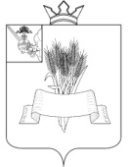 Администрация Сямженского муниципального округаВологодской областиПОСТАНОВЛЕНИЕот 25.03.2024 № 155с.Сямжа Вологодская областьО внесении изменения в постановление Администрации Сямженского муниципального округа от 28.02.2023 № 105 ПОСТАНОВЛЯЮ:1. Внести в Состав комиссии по предупреждению и ликвидации чрезвычайных ситуаций и обеспечению пожарной безопасности Сямженского муниципального округа Вологодской области, утвержденный постановлением Администрации Сямженского муниципального округа от 28.02.2023 № 105 «О создании комиссии по предупреждению и ликвидации чрезвычайных ситуаций и обеспечению пожарной безопасности Сямженского муниципального округа Вологодской области», изменения, изложив его в новой редакции согласно приложению к настоящему постановлению.2. Настоящее постановление вступает в силу со дня его подписания.3. Настоящее постановление подлежит размещению на официальном сайте Сямженского муниципального округа https://35syamzhenskij.gosuslugi.ru в информационно-телекоммуникационной сети Интернет.4. Информацию о размещении настоящего постановления на официальном сайте Сямженского муниципального округа опубликовать в газете «Восход».Глава Сямженского муниципального округа                                   С.Н. ЛашковПриложение № 1 к постановлению администрацииСямженского муниципального округаот 25.03.2024 № 155Состав комиссии по предупреждению и ликвидации чрезвычайных ситуаций и обеспечению пожарной безопасности Сямженского муниципального округа Вологодской областиЛашков Сергей Николаевич, глава Сямженского муниципального округа, председатель комиссии.Шаверина Людмила Александровна, первый заместитель главы Сямженского муниципального округа, заместитель председателя комиссии.Крупинов Сергей Алексеевич, начальник 3 пожарно-спасательного отряда ФПС ГПС Главного управления МЧС России по Вологодской области*, заместитель председателя комиссии.Хватова Надежда Валерьевна, главный специалист отдела МП, по делам ГО и ЧС администрации Сямженского муниципального округа, секретарь комиссии.Члены комиссии:Лавренко Елена Яковлевна, главный государственный инспектор инспекторского участка г. Сокол Центра ГИМС Главного управления МЧС России по Вологодской области*;Аникин Сергей Александрович, начальник Сямженского территориального отдела – государственного лесничества Департамента лесного комплекса Вологодской области*;Кондрашов Сергей Анатольевич, заведующий отделом МП, по делам ГО и ЧС администрации Сямженского муниципального округа;Коробова Валентина Витальевна, заведующий отделом сельского хозяйства администрации Сямженского муниципального округа;Давыдова Татьяна Николаевна, заведующий отделом природных ресурсов и охраны окружающей среды администрации Сямженского муниципального округа;Курочкин Сергей Леонидович, начальник пункта полиции «Сямженский» МО МВД России «Верховажский»*;Демидов Иван Александрович,  инспектор ОНД и ПР по Сямженскому и Верховажскому районам*;Гох Яков Яковлевич, и.о.главного врача БУЗ ВО «Сямженская ЦРБ»*;Муравьев Александр Вениаминович, директор Сямженского ДРСУ ПАО «Вологодавтодор»*;Логинов Виктор Николаевич, директор МУП ЖКХ СМО «Сямженское ЖКХ»*;Бугай Сергей Владимирович, заместитель начальника Верховажского РЭС «Вологодские электрические сети» Вологодского филиала ПАО «Россети Северо-Запад»*;Житков С.Г., начальник Сямженского территориального отдела Администрации Сямженского муниципального округа;Копосов О.В., начальник Сямженского территориального отдела Администрации Сямженского муниципального округа.(*) – по согласованию.